MERCI de votre PARTICIPATION !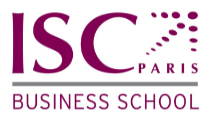 Nom : Mail: Prénom : Téléphone : A retourner dès maintenant à :    eyoubi@iscparis.com A retourner dès maintenant à :    eyoubi@iscparis.com A retourner dès maintenant à :    eyoubi@iscparis.com A retourner dès maintenant à :    eyoubi@iscparis.com A retourner dès maintenant à :    eyoubi@iscparis.com A retourner dès maintenant à :    eyoubi@iscparis.com A retourner dès maintenant à :    eyoubi@iscparis.com A retourner dès maintenant à :    eyoubi@iscparis.com A retourner dès maintenant à :    eyoubi@iscparis.com 1/ JURY DES ORAUX DES CONCOURS1/ JURY DES ORAUX DES CONCOURS1/ JURY DES ORAUX DES CONCOURS1/ JURY DES ORAUX DES CONCOURSEntretiens Bachelor (Matin) et Admission Parallèles (Après Midi) :Entretiens Bachelor (Matin) et Admission Parallèles (Après Midi) :1 entretien mêlant Culture Générale et Motivation (30 min)1 entretien mêlant Culture Générale et Motivation (30 min)Entretiens Prépas  (2 entretiens de 20 minutes chacun) : Entretiens Prépas  (2 entretiens de 20 minutes chacun) : Entretiens Prépas  (2 entretiens de 20 minutes chacun) : □  1 entretien de Culture Générale (20 min)}  Indiquez si vous avez  ) une préférence□  1 entretien de Motivation (20 min)}  Indiquez si vous avez  ) une préférenceMATIN (8h00-12h30)APRES-MIDI (13h45-18h30)P             R             E                 P             A             SLUNDI 13 JUIN 2016P             R             E                 P             A             SMARDI 14 JUIN 2016P             R             E                 P             A             SMERCREDI 15 JUIN 2016P             R             E                 P             A             SJEUDI 16 JUIN 2016P             R             E                 P             A             SVENDREDI 17 JUIN 2016P             R             E                 P             A             SSAMEDI 18 JUIN 2016P             R             E                 P             A             SLUNDI 20 JUIN 2016P             R             E                 P             A             SMARDI 21 JUIN 2016P             R             E                 P             A             SMERCREDI 22 JUIN 2016P             R             E                 P             A             SJEUDI 23 JUIN 2016P             R             E                 P             A             SVENDREDI 24 JUIN 2016P             R             E                 P             A             SSAMEDI 25 JUIN 2016P             R             E                 P             A             SLUNDI 27 JUIN 2016P             R             E                 P             A             SMARDI 28 JUIN 2016P             R             E                 P             A             SMERCREDI 29 JUIN 2016P             R             E                 P             A             SJEUDI 30 JUIN 2016P             R             E                 P             A             SVENDREDI 1 JUILLET 2016P             R             E                 P             A             SSAMEDI 2 JUILLET 2016BCH/         APLUNDI 4 JUILLET 2016BCH/         APLUNDI 18 JUILLET 20162/ JURY DES PROJETS PROFESSIONNELS ETUDIANTS Simulation d'entretien d'embauche et debrief = 20 minutes2/ JURY DES PROJETS PROFESSIONNELS ETUDIANTS Simulation d'entretien d'embauche et debrief = 20 minutes2/ JURY DES PROJETS PROFESSIONNELS ETUDIANTS Simulation d'entretien d'embauche et debrief = 20 minutes2/ JURY DES PROJETS PROFESSIONNELS ETUDIANTS Simulation d'entretien d'embauche et debrief = 20 minutes MATIN (8h45-12h30)APRES-MIDI (13h45-18h30)EtudiantsLUNDI 6 JUINEtudiantsMARDI 7 JUINEtudiantsMERCREDI 6 JUILLETEtudiantsJEUDI 7 JUILLET